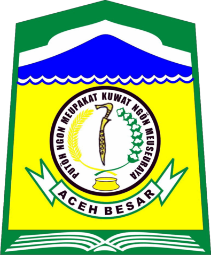 Yth.          Kepala Bagian Pengadaan Barang dan Jasa Setdakab   ub. Kepala Layanan Pengadaan Secara Elektronik (LPSE)di –JanthoSehubungan dengan pelaksanaan Pengadaan Barang / Jasa Pemerintah Tahun Anggaran 2020 pada (OPD/Satker)  sesuai Peraturan Presiden Nomor 12 Tahun 2021 tentang Perubahan atas Perpres Nomor 16 Tahun 2018 tentang Pengadaan Barang / Jasa Pemerintah dan Peraturan LKPP Nomor 15 Tahun 2018 tentang Pelaku Pengadaan Barang / Jasa, bersama ini kami mengajukan permohonan pembuatan User ID PPK / Pokja Pemilihan / Pejabat Pengadaan.Sebagai pendukung permohonan, bersama ini kami lampirkan :Salinan  (Fotocopy) SK Pengangkatan PPK / Pokja Pemilihan / Pejabat Pengadaan;Salinan  (Fotocopy) Sertifikat Keahlian Tingkat Dasar/Kompetensi Level 1 pejabat / pegawai yang ditunjuk;Salinan (Fotocopy) e-KTP pejabat / pegawai yang ditunjuk;Asli Formulir Isian Data Permohonan User ID SPSE.Adapun User ID beserta passwordnya agar dikirim ke kontak kami, melalui sarana tercepat berupa e-mail : ......................... dan nomor Whatsapp : ..................................Demikian untuk menjadi maklum, dan atas kerjasamanya kami ucapkan terima kasih.Tembusan :(menyesuaikan sesuai kebutuhan).................Arsip.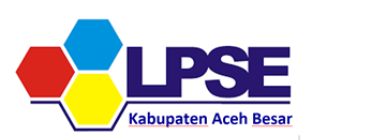 FORMULIR PERMOHONAN PEMBUATAN AKUNSISTEM PENGADAAN SECARA ELEKTRONIK (SPSE) CATATAN :Permohonan dilampiri dengan SK Pengangkatan dan salinan sertifikat PBJ;Surat permohonan selain dikirim secara fisik juga dikirim melalui e-mail : lpse.acehbesarkab@gmail.com;Informasi / Call Center :                       WA : +62 895-6232-47660  (Admin Agency)Coret yang tidak perlu.Nomor:            /        / 2024……………,        Januari 2024Sifat:SegeraLampiran:1 (satu) eksemplarHal:Permohonan Pembuatan User ID PPK / Pokja Pemilihan / Pejabat PengadaanDATA SATUAN KERJADATA SATUAN KERJANama Instansi/SatkerAlamatKode PosTeleponFaxe-MailDATA PRIBADI (Sesuai SK Pengangkatan)DATA PRIBADI (Sesuai SK Pengangkatan)Nama PegawaiNIK-KTPNIPUser ID< ditentukan oleh admin >Password Baru (sementara)< ditentukan oleh admin >Pangkat JabatanGolonganPengangkatan menjadiPPK / Pokja Pemilihan / Pejabat Pengadaan 	*) pilih salah satuNo. Sertifikat PBJ (15 angka)No. SK PengangkatanMasa Berlaku SKNo. Telp/HPAlamat e-MailTanggalPemohonTanda Tangan